Transitioning Back to Campus Guidance for ManagersIn line with the Working Safely during the Covid-19 Pandemic Government guidance, we have developed the following guidance to support managers transition some colleagues back to campus, while others continue to work from home. As lockdown restrictions ease, the guidance will ensure managers are aware of the key principles aligned to the University’s new way of working over the coming months, ensuring that we follow Scottish Government and Public Health Scotland advice so that staff both on, and off campus, are supported.  We will continue to review Government guidance on an ongoing basis and revise our support documents accordingly.  This guidance should be used in conjunction with other support documents available including:Homeworking during Covid-19 - Employee GuidanceHomeworking during Covid-19 - Manager GuidanceMental Health & Wellbeing - Manager GuidanceHealth & Safety guidance Information Services - IT Key Principles for a Safe Workforce University Approach We will always follow Scottish Government and Public Health Scotland advice regarding safe practices to protect the University, its staff and our students; and it is essential that all staff and students follow all health and safety guidance issued and displayed throughout University buildings.Homeworking In line with Government guidance, where staff can work from home effectively, it is expected that they would continue doing so, unless their role is required back on campus.  We will continually review this position in line with Scottish Government guidance. Return to CampusThe University created a Steering group who met regularly and oversaw the phased reopening of University buildings and prioritised groups returning based on requirements, service needs and individual circumstances. Prior to reopening, any work areas or labs that were closed due to lockdown were checked and assessed before staff return e.g. ventilation systems were checked, maintenance checks undertaken, deep cleans undertaken and increased ventilation by opening windows.  To ensure the safety of the workplace we have:Carried out Covid-19 return to work risk assessments, in line with the Health & Safety Executive (HSE) guidelines and in conjunction with the University’s Health & Safety team, to cover communal areas and work places.Consulted with our recognised trade union representatives on these risk assessments.Uploaded the overarching University Covid-19 return to work risk assessment on the intranet so that all staff can access this.Put in place measures to control the number of staff/students on campus to maintain a safe working environment for everyone. Staff Mental Health and WellbeingWe are committed to placing health and wellbeing at the heart of the experience of working at the University and our decision making during this pandemic, ensuring that all members of staff are able to work in a supportive and caring environment as we return to campus.  Staff who have health issues or anxieties about the current situation, which may affect their work, can raise these matters with their manager and suitable support should be discussed with reasonable steps taken to adjust their work or circumstances to enable them to continue to fulfil their role. Alternatively, staff can contact the University Mental Health Champion Network for support if they are experiencing mental health issues.  The Employee Assistance Programme and togetherall.com online service are available 24/7.Planning and Preparing for Returning Staff Safely to CampusIf a staff member’s work activity is essential and cannot operate from home or a physical presence is required for business continuity, teaching purposes or to provide a campus service to students and/or staff the staff member is therefore required to return to campus for some or all of their working week so you will need to consider the following: (Note: If a staff member advises you that they are more vulnerable to the risk of severe illness from Covid-19, please refer to section below on supporting staff in the vulnerable group categories)Preparing the workplace Consider which work activities are required to be carried out and which roles should return - how many staff and for how long and what workspace will be required.Check the workspace has been inspected and any issues addressed prior to staff returning to the campus.Liaise with the Health & Safety Team to ensure a Covid-19 risk assessment is in place for the work activities and familiarise yourself with this. Prepare the workplace in line with the risk assessment, e.g. wherever possible, staff will be required to maintain social distance between others and enhanced cleaning & handwashing procedures to be in place.  If this is not possible, contact the Health & Safety Team to discuss what additional control measures are required.Check the appropriate signage is in place and any additional equipment or control measures are in place prior to the return date, reporting any issues to Health & Safety.Working ArrangementsSet a clear timescale to transition staff from homeworking or furlough back to the workplace, agreed by your Director/Dean of School to ensure a University wide co-ordinated approach and with the University Steering Group having oversight of this.Review staffs’ current working arrangements, identify any vulnerable group staff from your return to work plans and individually review those in the high-risk groups to consider whether some additional support options may be required. Refer to Appendix 1 Return to Work Flowchart for support options.Take account of staff’s individual circumstances, e.g. if a staff member has a set working pattern in place due to caring responsibilities; you should try to work within any reasonable concerns, which staff raise. Establish which staff members will be required.  If you will only require limited number of role holders, a fair objective selection process will need to be applied or a rota may be appropriate. Consider how staff will travel to work and what support can be offered if they raise health concerns about travelling to work. Consider whether shift patterns, split set rotation teams, a change to working hours or flexible start & end times may be necessary to ease congestion in the work area and allow for increased social distancing.  	Contact your HR Partner if a change to working hours will be required or you wish to discuss offering alternative duties to a member of staff.  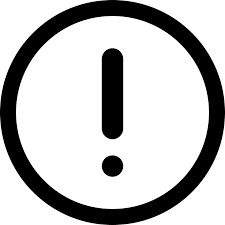 Return to Work Plans - Communications with StaffKeep in regular touch with staff due to return - have scheduled calls and issue regular updates on the University wide return to work plans. Do not forget to include staff on Furlough (the Government Job Retention Scheme). In addition to local team meetings, Director/Dean of School wide staff communications should be regularly held.As early as possible, outline your plans and timescales for their return to work.Discuss the new ways of working and health & safety procedures in place, circulate any revised policies and remind staff of the importance of following social distancing, hygiene, and infection control arrangements.  Talk with staff about practical matters before making any final decision on your return to work plans:How do staff plan to travel to and from work? –  Discuss with them how they feel about this and at an early point identify any health or travel concerns they have, so you can consider how best to support them and what adjustments and support may be necessary. How the Health & Safety measures in the workplace will be managed and reviewed.  Share the latest risk assessment with them.How the use of multi-use office space will be determined, including the number of people allowed at any one time and the potential use of rota systems. Guidance and support can be found on the Health and Safety Intranet page.Ensure staff are aware that face coverings much be worn on campus unless there are reasons not to, such as medical reasons. FAQs on face coverings can be found here.Explain any planned adjustments to their workspace and the campus, so staff know what to expect on the first day of return e.g. floor markings, one-way systems in place and entrance & exit arrangements.  Outline what protective equipment will be in place, and explain why. Remind staff of the opportunity to feedback directly to you any concerns or by email coronavirusqueries@napier.ac.uk or trade union representative. If there is a phased return, explain who is returning in which phase, why and when.  If not all of the team are returning, outline who will remain homeworking or Furloughed and the communication arrangements between the teams. Refresh staff on any new/temporary policies introduced due to Covid-19.Ensure they have had any relevant health surveillance checks or any mandatory training prior to their return.It is important that staff are part of and included in the return to work plans, as this will help them understand the new working arrangements in place. Once your return to work plan is agreed, you should ensure that that all staff have familiarised themselves with the latest health and safety guidance covering procedures for arriving and leaving the campus and campus-wide arrangements to keep staff and students safe.  You should discuss any new local workplace/labs/office arrangements that are in place.  You should also ensure that they have completed the University’s mandatory Return to Campus Health and Safety Guidance (Staff) training course on Moodle before they access a University building.Supporting Different Staff Groups Staff in the Vulnerable Group CategoryCurrent NHS Scotland & Government guidance on the vulnerable group categories lists the following two groups of people who are at a higher risk in relation to illness from Covid-19.People at extremely high risk (previously asked to shield)People at higher riskStaff in these groups should strictly follow social distancing measures and should be supported to work from home if possible, either in their current role or if appropriate consideration of an alternative role.Managers should consult with these staff individually about their role and individual circumstances and consider the following: Homeworking -If they can continue to carry out their duties via homeworking, this should continue. Essential Role and Required Back on Campus -If the role is essential and the staff member is required back on campus, the required social distancing measures must be in place to support their safe return to work. In this situation, the Covid-19 Staff Assessment Form should be completed by the staff member to determine if this is the case and consider any individual concerns the staff member may have and if additional control measures are required.   Unable to do Homeworking /Not Required Back on Campus - If the role is not required back on campus and they are unable to do their normal duties via homework, then it may be reasonable and appropriate for the Manager to ask the staff member to carry out alternative suitable duties, with appropriate direction, support, training and equipment.  In this situation, an individual risk assessment is required to determine if this is the case.  More details on the above categories can be found here or at NHSinformThese contains guidance about how people in these categories can meet their essential needs, such as buying food and getting medication, and what to do if they think they have Covid-19 symptoms.  Staff can access additional Scottish Government support if they are within the extremely high risk group by registering here . In addition staff should also look at their local council's website to find out about support services in their area.Staff who live with someone who is vulnerableWe recognise that some staff may be more anxious about returning to work if they live with someone who has been advised they fall within these groups.  Such staff, if not required to return to campus, should continue to work from home where possible.  If the staff member cannot work from home or their role is essential and they are required to return to campus, you should in the first instance discuss any concerns with them and revisit the relevant risk assessment and working practices for their area to ascertain whether it offers sufficient opportunity for social distancing and reassurance for the staff member If considered necessary, an individual risk assessment may be required to minimise their risk of potential infection (by maximising their social distancing), such as changes to tasks, duties, ways of working or work patterns.  Prior to making a final decision, further advice should be sought from the Health and Safety Team, your HR Partner and Occupational Health, if necessary. HR Connect Recording Staff who have identified themselves in one of the above vulnerable group categories will have their vulnerable group status recorded on their HR Connect record under their personal details. Managers can access this via the manager dashboard in the employee’s personal details and it is noted in the additional fields section or alternatively the HR Services Team can provide this information on request.Managers should contact the HR Services team if a staff member wishes to change their health status or have this updated and advise the HR Services of any change to a staff members working status, e.g. a staff member advises that their GP confirms that their medical condition is no longer under the vulnerable group high-risk category or staff member returns to campus-based working from homeworking.Covid-19 Working StatusA new field for recording employee’s Covid-19 working status has been created. All employees will now have their Covid-19 working status recorded under their Personal Details field within HR Connect. The HR Services team have updated all employee records with their current Covid-19 working status and will continue to update these as requested by managers. Manager HR Connect AccessTo view an employee’s working status for any of your direct reports, you should select the employees Personal Details page in People Manager and their status is noted under the additional fields section i.e. Transitioned to home based working. Please see table below for details of all the different type of Covid-19 working status types available and definitions.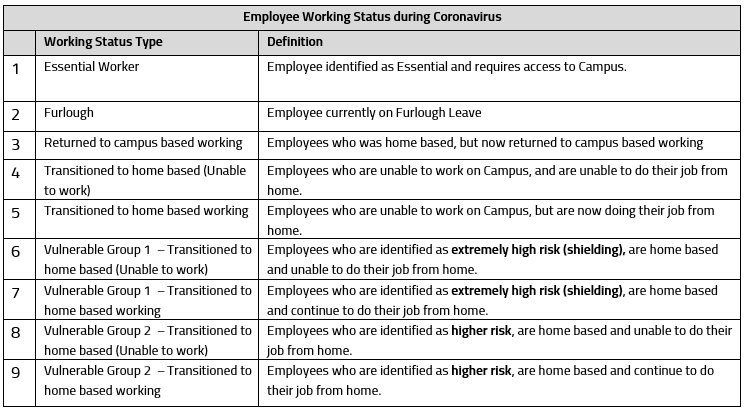 Please email HumanResources@napier.ac.uk if you need to change a staff members Covid-19 working status. Staff with Childcare Responsibilities - Returning to Campus You should discuss potential alternatives with any staff members who are required to return to campus and have concerns about childcare.  This may include different working patterns, days of work, hours, or a potential amendment of duties to another role or whether some aspects of the role could be re-prioritised.  If there are still concerns about the staff member undertaking their role, the following options should be explored: Annual Leave - Request a period of annual leave or weekly set days of annual leave. Extended Unpaid Leave - Request a period of unpaid leave – a period of unpaid leave from one week to 12 months can be approved. Any period of leave would need to be agreed by the manager and signed off by the Dean or Director to ensure operational needs can be covered.Temporary Reduction in Hours - Request a temporary reduction in working hours - A temporary reduction in working hours is available for a minimum of one month and up to a maximum of 12 months. Hours of work can be reduced by any amount, resulting in a corresponding reduction in salary. A reduction in hours may help to support a better work/life balance, give greater flexibility, or help with responsibilities at home. Staff with specific needs or in higher risk groups If a staff member has specific needs, such as a disability (which may involve underlying health concerns or access difficulties) or BAME (Black, Asian & Minority Ethnic) staff with underlying health conditions (who the government have advised are statistically in a higher risk group for Covid-19), consideration should be given to any additional risk factors that may need to be taken into account.  This will require an individual risk assessment.  You should discuss these matters with the staff member and seek any necessary advice from the Health & Safety Team, your HR Partner or from Occupational Health Service, if necessary. Staff who wish to return to Campus but have not been identified to do soThe current Government guidance is clear that wherever possible, staff must work from home. To maintain a safe working environment it is vital that the number of staff on site is carefully controlled and only staff attend work if they have asked to do so.  Exceptionally, there may be circumstances relating to a staff members wellbeing or personal household conditions whereby a return to campus may be considered. The relevant SLT member must approve this.	Contact your HR Partner for advice if after considering the above measures a staff member continues to refuse to return to workStaff on Furlough (Job Retention Scheme) Regular Contact Managers must keep in regular contact, on a 1:1 basis, with staff who are on furlough under the Job Retention Scheme to support their wellbeing, answer any questions they may have about their furlough arrangements and minimise their anxiety.  University /Furlough Updates During calls to furloughed colleagues, there should be no discussion about the individual’s work but if there are any significant University updates, changes to the terms of the scheme or team messages, these should be relayed and any appropriate documentation issued.  Return to Work When staff are nearing the end of their furloughed period managers should explain the arrangements that will be in place for their return, to reassure them of the health and safety arrangements in place to support their safe return to work.Details of the Furlough the Job Retention Scheme can be found here Furlough Guidance & FAQ’s hereTravelling to and from Campus At an early point, you should discuss and establish your team member’s return to work travel plans and if they have any concerns or anxieties regarding these.  To support staff through this temporary period, it may be necessary for managers to give consideration to altering working times or patterns to better work within limited public transport timetables or so they can travel on public transport at a time, which is quieter.Managers should also encourage staff to minimise their use of public transport and where possible avoid this and instead staff should consider walking or cycling to campus or working from their nearest campus  Additional bike racks and staff lockers will be available on campus.  The University operate a salary sacrifice bike to work scheme, which may be of interest to staff to help them choose this option. More information on this staff benefit can be accessed at Bike to Work. If staff are travelling by car, they must not car-share with anyone outside their own household.  Whilst there continues to be a very limited number of people working on campus, staff can park in the Sighthill and Craiglockhart car parks without the requirement to hold a valid parking permit.  A valid parking permit will be required to park in Merchiston, but there will be no charge for this.Public TransportWhere staff need to use public transport, they should adhere to the government guidance on social distancing, where possible applying social distancing measures and avoid touching surfaces and wear a face covering on public transport.Managers should direct staff using public transport to the government's guidance here.  Government guidance about face coverings can be found hereKey advice if staff are required to travel on public transport:Wash your hands thoroughly on arrival at work, using the handwashing facilities or hand sanitisers provided. Prior to leaving work, wash your hands thoroughly and then again as soon as you get home from work.Staff Mental Health & Well BeingResources and SupportAll the resources and support the University offer can be found at Mental Health and WellbeingIn addition to the above, Managers may also wish to signpost the following support groups to staff:Inclusion Networks (Carers Network Women's Network   and LGBT+ Network Home)Health and Wellbeing Workplace Community and details of External ResourcesMental Health First Aid at Work Champions: This is a network of staff who have undertaken the Scottish Mental Health First Aid at Work course and have identified themselves as someone who is willing to speak to a member of staff in a crisis, to listen and to signpost them to the right support they require. There are named individuals for each campus and the list is on the Health and Wellbeing intranet page: Mental Health Champion NetworkDetailed guidance is available at  Mental Health and Wellbeing in the Workplace Guidance for ManagersPractical Tools & Support Available It is recognised that Managers may have to undertake a variety of difficult conversations linked to personal & health matters and will be required to support staff who are struggling with being asked to return to campus, prolonged homeworking or other health anxieties associated with Covid-19. There are a range of tools and support available, which can assist Managers with these conversations:A Wellness Action Plan – practical way of opening up, structuring and promoting ongoing discussion to support staff’s mental health at work. A copy of the plan can be found at Appendix 2 or at Mental Health and Wellbeing – Wellness Action Plan Stress Risk Assessments – a structured approach to get Managers to work together with a staff member to identify potential stress issues and agree measures and support required to improve and resolve matters. Mindfulness – consider arranging online Mindfulness sessions for your team. Contact the Capability Team to explore this further Learning & DevelopmentEmployee Assistance Programme– staff can access this service immediately togetherall – a safe community to support your mental health 24/7Further guidance on understanding mental health problems and resources for staying well in isolation, coping if your partner is a key worker and tips for supporting young people can be accessed at MINDCoviD-19 - Test & Protect and Self IsolatingCovid-19 Symptoms It is absolutely essential that if a staff member, or someone they live with, or someone they have been in contact with develops Covid-19 symptoms, they must not attend work and should self-isolate in accordance with current Government's guidance.  Covid-19 symptoms are:fever, particularly a high temperature (i.e. a temperature of 37.8 degrees or over);new continuous cough (coughing for longer than an hour, or three or more episodes in 24 hours); or loss of/change in sense of taste or smell,Any member of staff who displays symptoms at work should be sent home immediately and should contact the Test & Protect Service and arrange to have a test to see if they have Covid-19. Please ask the individual to forward a copy of the results to the HR team at humanrsources@napier.ac.uk.  More information about how to get tested is available here  Test & Protect Overview Scotland’s Test and Protect programme is a public health measure designed to break chains of transmission of Covid-19 in the community.  The NHS test people who have symptoms, trace people who may have become infected by spending time in close contact with someone who tests positive, and then support those close contacts to self-isolate.  That means if they have the virus they are less likely to pass it on to others.  If an employee is unwell but not displaying Covid-19 symptoms, they should not arrange to get a Covid-19 test.  The test is only reliable if a person has coronavirus symptoms.  They should get tested in the first 3 days of symptoms appearing, although testing is effective until day 5.What to do if a staff member becomes unwell with Covid-19 symptoms If an employee becomes unwell with Covid-19 symptoms at work, you should follow the steps below:The staff member should leave work to self‑isolate straight away and, if possible, wear a face covering on route and avoid public transport.  Direct the staff member to www.nhsinform.scot or, if they can’t get online, call 0800 028 2816, to arrange to get tested.  Please ask the individual to forward a copy of the results to the HR team at humanrsources@napier.ac.uk.  Until the staff member has been tested and told if it is safe to leave home, you should make sure that staff do not have to, or feel that they have to, come in to work.  Staff should request an isolation note through NHS Inform - https://111.nhs.uk/isolation-noteStaff member tests positive for Covid-19 People who have tested positive for the virus will need to self-isolate for a minimum of 7 days.  NHS contact tracers will interview them and get in touch with people they have been in close contact with, and tell them they must self-isolate for 14 days.     If a contact tracer informs your staff member that they should isolate, you should help them to do so straight away.  They may feel well, as the virus could still be incubating when they are asked to isolate. Some people who are asked to isolate may not become unwell, but they must stay at home and self-isolate for the full 14 days.  	Managers can ask staff to work from home if they are able to and are not unwell. Managers should support the member of staff to ensure they can self-isolate and follow the government guidance.  You should maintain contact with the staff member and ask them if they have arrangements in place or need help with picking up food, medicine or other essentials, as they will not be able to leave the place they are self-isolating at all.  You should not ask someone isolating to come into work before their period of isolation is complete, in any circumstances. 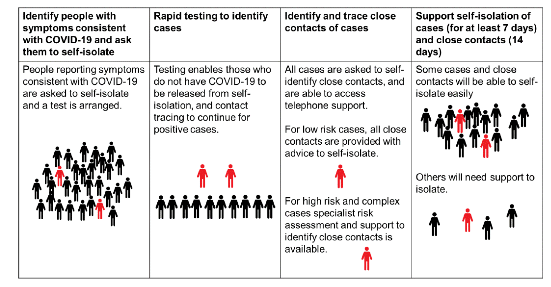 Key points:Self-isolation may be required on more than one occasion.Anyone who has symptoms must self-isolate straight away, and use NHS Inform or call 0800 028 2816 to arrange a test.People who have tested positive for Covid-19 must self-isolate for a minimum of 7 days from the time their symptoms started.Close contacts of someone who has tested positive identified by an NHS contact tracer will have to self-isolate for 14 days. This could mean colleagues of an employee with symptoms may have been close contacts, and may be asked by the NHS to self-isolate if that employee does test positive.NHS contact tracers may require someone to self-isolate even if they have previously tested positive for Covid-19 and have recovered. The success of Test and Protect as a public health intervention will depend on the continued willingness of everyone in the population to comply with these measures.Staff Sick or Self-Isolating and Unable to Work The normal Attendance Management Policy should be followed if staff are unable to attend work due to sickness absence. Covid-19 Sickness AbsenceA new absence reason has been created to enable the normal recording of this type of sickness absence. It is important that the University is able to monitor and report the rate of absence related to Covid-19 and identify and risk assess any staff groups or location affected and take any appropriate action. If an employee is unable to work due to Covid-19 sickness absence, you should record their sickness absence in the normal way on HR Connect with the absence reason of Covid-19 selected.  Please note in line with the advice that people with symptoms should avoid going to their GP, the University has waived the requirement for the employee to obtain a fit note for sickness absence due to Covid-19.  However, please ask the individual to forward a copy of their test results to the HR team at humanrsources@napier.ac.uk.  When a Staff Member Needs to Self-IsolateIn line with Government guidance, there are three scenarios in which a staff member would have to self-isolate for an extended period and are detailed below: Staff member has symptoms of coronavirusStaff member has been informed by an NHS contact tracer that they have been in close contact with someone who has tested positiveStaff member lives with a person who has symptoms or has tested positiveThey need to self-isolate straight away, and should contact the NHS to arrange to be tested. New Staff (Homeworking or On Campus)We recognise that starting a new role in the University in the current circumstances may be challenging for new members of the team and for the manager. The traditional staff induction of meeting people, getting settled in and making connections with others may not be possible. As a remote worker or staff member working on campus with restrictions in place could feel more difficult and unsettling and it is important that managers make contact as soon as possible to start a virtual induction or if on campus meet the staff member face to face in a social distance way. Points to Note:You will be issued with an on boarding checklist to deliver remotely.All staff will receive the normal induction checklist via HR Connect. You should ensure that staff are given the appropriate support and time to complete this.  You should liaise with the Health and Safety team and IS at an early point to ensure that the necessary equipment is available for the new member of staff for the first day of their employment – either to support remote working on, or off campus.In addition to the normal local remote induction process, you should also register the new member of staff to attend the virtual induction workshop. This virtual induction has been created to support new staff in their first few weeks and provide an overview on the guidance for staff as to the development. Leavers (Homeworking or On Campus)For staff members on campus the normal leaver’s process should be followed. Staff who are homeworking will require their manager to make individual arrangements with the staff member to arrange either for delivery or for collection of the University equipment issued and liaise with IS to ensure they can record the return of the equipment and make any necessary security arrangements to repurpose the equipment if required by another staff member.  Complying with Government Guidance and Health & SafetyWe all have a personal and individual personal responsibility for health and safety. In particular, the following points should be noted: Staff must follow health and safety requirements at all times (including use of personal protective equipment and face coverings)All staff have a duty to protect their own health and safety, as well as that of their colleagues.The University has put place a number of health and safety measures to ensure the workplace is safe and to minimise any risk to colleagues.  This includes measures for social distancing, hygiene, provision of equipment where it is required such as gloves and masks, cleaning regimes and guidance on how to access, exit and move around buildings.  It is crucial that all staff follow health and safety requirements when they are on site.  Health and safety requirements are likely to change in line with Government guidance.  Managers and colleagues must keep themselves up-to-date with all information and requirements in the University concerning health and safety.  Managers should brief staff and ensure information is easily accessible, for example using notice boards where staff do not regularly access emails.Managers must be vigilant as to any potential infringements or poor practice including where staff are risking their own safety, or that of their colleagues, students or visitors to the University.  Managers must tackle any concerns immediately and, if required take advice from HR or the Health and Safety Team.Managers should also be mindful that staff may be anxious about returning to work and should ensure that they have an ongoing dialogue with staff who express any concerns.Reporting H&S ConcernsShould either managers or staff have concerns about any aspect of health and safety, they must raise these immediately with their manager and in the event, where advice is required, they should contact the Health and Safety Team or submitted via coronavirusqueries@napier.ac.ukAccidents, Security and Other Incidents during Covid-19In an emergency, for example, an accident or fire, people do not have to stay socially distancing apart if it would be unsafe. People involved in the provision of assistance to others should pay particular attention to sanitation measures immediately afterwards including washing hands.Learning & Development During the current period of lockdown and homeworking, the Learning & Development team have continued to support colleagues by moving the regular L&D provision online. New virtual workshops include an induction welcome for new staff, Planning your Personal Development, Managing Virtual Teams and also My Contribution for People Managers.  As we continue to work from home, further workshops will be added for all staff delivered in a virtual format, including Priority Management, Effective Email Communication and Managing Virtual Meetings. A new programme called People Manager Essentials Programme for colleagues with line manager responsibilities is being launched.  To find out what else is available, please visit our L&D pageAnother option for you and your team to explore is virtual learning and development, is to visit open access learning online. There is a plethora of open access learning available, much of it free. Here are some of the best Appendix 2 - Wellness Action Plan (WAP)MIND has developed a framework to assist people to manage their mental health and wellbeing at work.  A Wellness Action Plan (WAP) can help people to support their mental health by reflecting on the causes of poor mental health and by taking ownership of practical steps to address them.  It also helps to open up dialogue about mental health between employees and their managers leading to an improved understanding of needs and experiences, which potentially results in the provision of better support.A WAP can be completed at any time.  They are optional and employees should only provide information that they are comfortable sharing.  They can be particularly helpful during any period of sickness absence or phased return to work process where the employee has been off work due to a mental health problem. They provide a structured framework for conversations around what support might help them and help them stay well.   Table of ContentsKey Principles for a Safe Workforce…………………P.01Plan & Prepare for Returning Staff Safely to Campus…………………P.02Supporting Different Staff Groups…………………P.04Travelling to and from Campus…………………P.10Staff Mental Health & Well Being…………………P.11Covid-19 Test & Protect Self Isolating…………………P.12Complying with Government Guidance & Health & Safety…………………P.16Learning & Development…………………P.17Appendix 1 – Flowchart Return to Work…………………P.18Appendix 2 – Wellness Action Plan…………………P.19Select personal informationClick on personal details  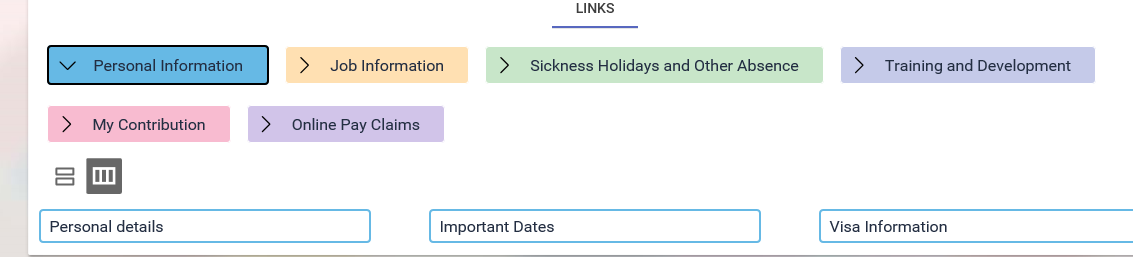 Details of the staff members working status is listed at Additional fields 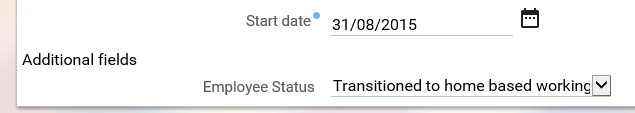 Details of the Three Scenario in which a staff member would have to self –isolate for an extended periodDetails of the Three Scenario in which a staff member would have to self –isolate for an extended periodGovernment Guidance Provided on each Scenario1Staff member has symptoms of coronavirusIf the test is positive, they need to continue to self-isolate for 7 days from the time their symptoms started.  If they feel well enough after 7 days, and have not had a high temperature for 48 hours (without taking any medicines to treat a high temperature) they can return to work. It is not unusual for people to feel unwell for longer than 7 days even in milder cases.If the test is negative, they can return to work when they feel well enough.Some workers may be tested without experiencing symptoms, and if they are confirmed to have the disease asymptomatically they would self-isolate for 7 days from the date of the test.If for any reason they cannot access a test, they need to continue to self-isolate for 7 days from the time their symptoms started.  They can then return to work if they feel well and have not had a high temperature for 48 hours (without taking any medicines to treat a high temperature).2Staff member has been informed by an NHS contact tracer that they have been in close contact with someone who has tested positiveThey need to self-isolate for 14 days.Employees can be asked to work from home if they are able to and are not unwell.If they develop symptoms within the 14 days, they need to stay at home for 7 days from the day their symptoms began. They should do this even if it takes them over the 14-day isolation period.3 Staff member lives with a person who has symptoms or has tested positiveFollow advice above for those who have been told by the NHS they have been in close contact with someone who has coronavirus.If the person with symptoms tests negative, everyone in the household can end isolation and the employee can return to work.How does your mental health problem affect you?  How might your symptoms affect your work?How does your mental health problem affect you?  How might your symptoms affect your work?Are there any situations at work that can trigger poor mental health for you and early warning signs that we might notice?Are there any situations at work that can trigger poor mental health for you and early warning signs that we might notice?What support or adjustments could we put in place to minimise triggers or support you to manage your symptoms at work?  Is there anything we should try to avoid doing?What support or adjustments could we put in place to minimise triggers or support you to manage your symptoms at work?  Is there anything we should try to avoid doing?If your health deteriorates, or we feel we have noticed early warning signs of distress, what should we do?  Should we talk to you discreetly or contact someone else? Please include contact names and numbers for scenarios when your health changes in a minor way and you are still able to get into work. If your health deteriorates, or we feel we have noticed early warning signs of distress, what should we do?  Should we talk to you discreetly or contact someone else? Please include contact names and numbers for scenarios when your health changes in a minor way and you are still able to get into work. What steps can you take?  Is there anything we can do to facilitate them?What steps can you take?  Is there anything we can do to facilitate them?Employee Name and DateManager Name and Date